Le logo du lycée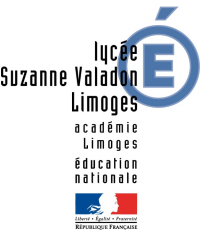 Depuis le navigateur, j’accède à la page d'accueil du lycée Suzanne Valadon : http://www.lyc-valadon.ac-limoges.fr/et je télécharge l'image du logo pour l'enregistrer sur mon ordinateur dans mon dossier personnel.Le format d'image bitmapLe fichier numérique que j'ai téléchargé s’appelle siteon0.png. L'extension de ce fichier est png ce qui correspond à un format d'image numérique bitmap.J’ouvre cette image avec le logiciel de dessin Paint puis je zoome autant que possible.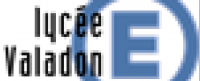 Je peux me rendre compte que l'image est constituée d’une multitude de petits carrés de couleurs différentes : ce sont les pixels. Le mot pixel vient des mots anglais picture element, c’est-à-dire élément d’image. C’est le plus petit élément constitutif d’une image numérique. C'est en assemblant correctement des pixels les uns à côté des autres que l'on obtient une image.La définition d’une image numériqueC’est le nombre d’éléments d’image (pixels) qui la compose.Pour l’obtenir, je multiplie la hauteur de l’image en pixels par sa largeur.Question 1 : je calcule combien de pixels contient une image de 1280×720 pixels (largeur x hauteur)................................................................................................................................Question 2 : je calcule la définition de l’image du logo du site du lycée :................................................................................................................................Pour lire une vidéo, l'écran de l’ordinateur affiche une image qui est rafraîchie 60 fois par seconde (fréquence de rafraîchissement de 60 Hertz)Question 3 :  je calcule combien d'images sont nécessaires pour réaliser une vidéo de 20 minutes.................................................................................................................................La résolution d’une image numériqueC’est le nombre de pixels par pouce (unité de mesure anglo saxone. 1 pouce = 2,54 cm). On mesure la résolution en dots per inch (dpi), en français : en points par pouce (ppp).Le codage des couleursLes couleurs des images peuvent être :noir et blanc,en niveaux de gris,en couleurs.Pour afficher des couleurs, chaque pixel est composé de trois sous-pixels qui émettent les couleurs suivantes :rouge (red) codée avec un nombre entier variant de 0 à 255 ;verte (green) codée avec un nombre entier variant de 0 à 255 ;et bleue (blue) codée avec un nombre entier variant de 0 à 255.C'est en en mélangeant ces couleurs avec différentes intensités que l'écran peut simuler un très grand nombre de couleurs différentes. Chaque couleur est identifiée par un triplet (r,v,b) où chaque valeur est un nombre entier compris entre 0 et 255.Il s'agit d'une synthèse additive RGB, l'addition de ces trois lumières colorées en proportions convenables donne la lumière blanche. L'absence de lumière donne du noir. Utilise le site http://www.proftnj.com/RGB3.htm pour les t'aider à répondre aux questions.Question 4 :   quel est le codage décimal RGB de la couleur blanche ? de la couleur noire ? de la couleur chartreuse ?................................................................................................................................Question 5 :   Quelle est la couleur obtenue avec le mélange RGB (165, 42, 42) :................................................................................................................................